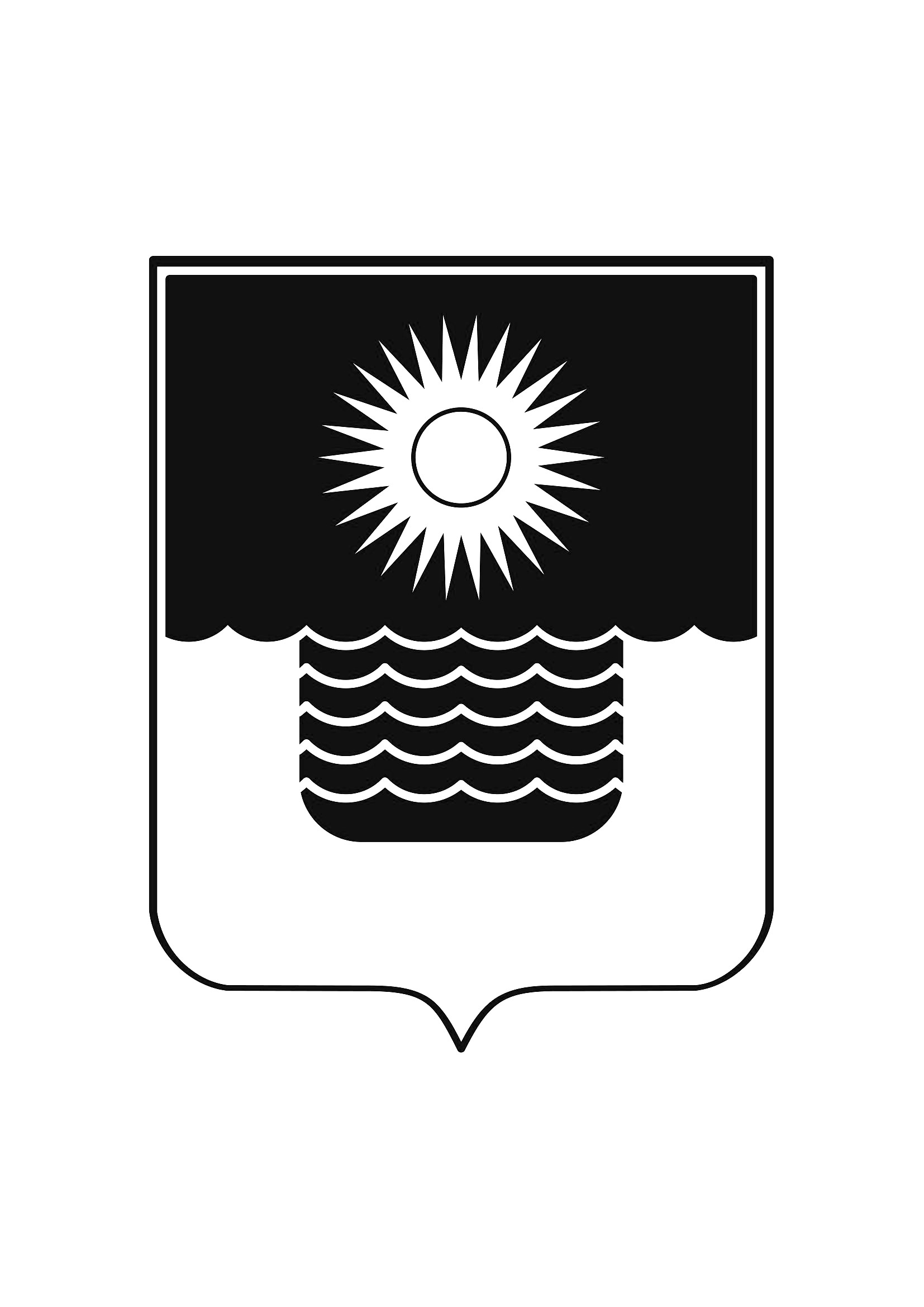 АДМИНИСТРАЦИЯ МУНИЦИПАЛЬНОГО ОБРАЗОВАНИЯГОРОД-КУРОРТ ГЕЛЕНДЖИКПОСТАНОВЛЕНИЕот 30 декабря 2022 года 	                    		                 		 №2959г. ГеленджикО внесении изменений в муниципальную программу муниципального образования город-курортГеленджик «Развитие местного самоуправления вмуниципальном образовании город-курорт Геленджик»на 2020-2025 годы, утвержденную постановлением администрации муниципального образования город-курорт Геленджик от 11 декабря 2019 года №2932  (в редакции постановления администрации муниципального образования город-курорт Геленджик от   12 октября 2022 года №2233)В связи с изменением объема финансирования муниципальной программы муниципального образования город-курорт Геленджик «Развитие местного самоуправления в муниципальном образовании город-курорт Геленджик» на 2020-2025 годы, в соответствии с решением Думы муниципального образования город-курорт Геленджик от 24 декабря  2021 года №451 «О бюджете муниципального образования город-курорт Геленджик на 2022 год и на плановый период 2023 и 2024 годов» (в редакции решения Думы муниципального образования город-курорт Геленджик от  26 декабря  2022 года №573), в соответствии с решением Думы муниципального образования город-курорт Геленджик от        26 декабря  2022 года №574 «О бюджете муниципального образования город-курорт Геленджик на 2023 год и на плановый период 2024 и 2025 годов», руководствуясь статьями 7, 16, 37 Федерального закона  от  6 октября 2003 года №131-ФЗ «Об общих принципах организации  местного  самоуправления в Российской Федерации»  (в редакции Федерального  закона  от 14 июля 2022 года  №253-ФЗ), статьями  8,  17, 72 Устава муниципального образования город-курорт  Геленджик п о с т а н о в л я ю:1. Утвердить изменения в муниципальную программу муниципального образования город-курорт Геленджик «Развитие местного самоуправления в муниципальном образовании город-курорт Геленджик» на 2020-2025 годы», утвержденную постановлением администрации муниципального образования город-курорт Геленджик от 11 декабря 2019 года №2932 «Об утверждении муниципальной программы муниципального образования город-курорт Геленджик «Развитие местного самоуправления в муниципальном образовании город-курорт Геленджик» на 2020-2025 годы» (в редакции постановления  администрации муниципального образования  город-курорт Геленджик от 12 октября 2022 года №2233) (прилагается).2. Обнародовать настоящее постановление посредством размещения его в специально установленных местах и разместить на официальном сайте администрации муниципального образования город-курорт Геленджик в информационно-телекоммуникационной сети «Интернет» (www.gelendzhik.org).3. Постановление вступает в силу со дня его подписания.А.А. Богодистов глава, муниципального образования город-курорт Геленджик                                                                  ИЗМЕНЕНИЯ,внесенные в муниципальную программу муниципального образования город-курортГеленджик «Развитие местного самоуправления вмуниципальном образовании город-курорт Геленджик»на 2020-2025 годы, утвержденную постановлением администрации муниципального образования город-курорт Геленджик от 11 декабря 2019 года №2932  (в редакции постановления администрации муниципального образования город-курорт Геленджик от 12 октября  2022 года №2233)1.Строку 11 паспорта  изложить в следующей редакции:«».2.Таблицу №1 изложить в следующей редакции:                                                                                               «Таблица №1».3. Пункт 10  приложения 1 изложить в следующей редакции:«».4. Пункт 13  приложения 1 изложить в следующей редакции:«».5. Пункт 22  приложения 1 изложить в следующей редакции:«».6. Приложение 3  изложить в следующей  редакции:«Приложение 3к муниципальной программемуниципального образованиягород-курорт Геленджик«Развитие местного самоуправленияв муниципальном образованиигород-курорт Геленджик»                                 на 2020-2025 годы(в редакции постановленияадминистрациимуниципального образованиягород-курорт Геленджикот 30.12.2022 №2959)ПЕРЕЧЕНЬ основных мероприятий муниципальной программымуниципального образования город-курорт Геленджик«Развитие местного самоуправления в муниципальном образовании город-курорт Геленджик» на 2020-2025 годы»Начальник управления делами администрации муниципального образования город-курорт Геленджик                                                                                                                        Э.А. ДубовицкаяПриложениеУТВЕРЖДЕНЫпостановлением администрациимуниципального образованиягород-курорт Геленджикот 30.12.2022 №2959Объемы и источники финансирования муниципальной программы, в том числе на финансовое обеспечение проектовобщий объем финансирования муниципальной программы за счет средств местного бюджета составляет 784 434,8 тыс. рублей; 715,4* тыс. рублей; в том числе:в 2020 году – 105 990,8 тыс. рублей;в 2021 году – 134 825,9 тыс. рублей; 457,7* тыс. рублей;в 2022 году – 137 545,3 тыс. рублей; 257,7* тыс. рублей;в 2023 году – 132 139,6 тыс. рублей;в 2024 году – 135 190,9 тыс. рублей;в 2025 году – 138 742,3 тыс. рублейГоды реализацииОбъем финансирования (тыс. рублей)Объем финансирования (тыс. рублей)Объем финансирования (тыс. рублей)Объем финансирования (тыс. рублей)Объем финансирования (тыс. рублей)Годы реализациивсегов разрезе источников финансированияв разрезе источников финансированияв разрезе источников финансированияв разрезе источников финансированияГоды реализациивсегофедеральный бюджеткраевой бюджетместный бюджетвнебюджетные источникиОбщий объем финансирования по муниципальной программе Общий объем финансирования по муниципальной программе Общий объем финансирования по муниципальной программе Общий объем финансирования по муниципальной программе Общий объем финансирования по муниципальной программе Общий объем финансирования по муниципальной программе Общий объем финансирования по муниципальной программе 12345562020 105 990,80,00,0105 990,80,00,02021134 825,90,00,0134 825,90,00,02021457,7*0,00,0457,7*0,00,02022137 545,30,00,0137 545,30,00,0257,7*257,7*2023132 139,60,00,0132 139,60,00,02024135 190,90,00,0135 190,90,00,02025 138 742,30,00,0138 742,30,00,0Всего по муниципальной программе784 434,80,00,0784 434,80,00,0Всего по муниципальной программе715,4*0,00,0715,4*0,00,010Организация и прием официальных российских и иностранных делегаций (деловых встреч, переговоров, совещаний и т.п.)ед.3не менее 50000не менее 1не менее 113Доля отремонтированных зданий органов местного самоуправления%3    0  42,823272522Доля обновления автопарка (автомобильного транспорта) для нужд администрации муниципального образования город-курорт Геленджик%---16,276,711,1--№п/пНаименование мероприятияГоды реализацииОбъем финансирования (тыс. рублей)Объем финансирования (тыс. рублей)Объем финансирования (тыс. рублей)Объем финансирования (тыс. рублей)Объем финансирования (тыс. рублей)Непосредственный результат реализации мероприятия Муниципальный заказчик, главный распорядитель бюджетных средств, исполнитель  №п/пНаименование мероприятияГоды реализациивсегов разрезе источников финансированияв разрезе источников финансированияв разрезе источников финансированияв разрезе источников финансированияНепосредственный результат реализации мероприятия Муниципальный заказчик, главный распорядитель бюджетных средств, исполнитель  №п/пНаименование мероприятияГоды реализациивсегофедеральный бюджеткраевой бюджетместный бюджетвнебюджетные источникиНепосредственный результат реализации мероприятия Муниципальный заказчик, главный распорядитель бюджетных средств, исполнитель  1234567899101Цель №1 - Создание условий для всестороннего развития органов местного самоуправления в муниципальном образовании город-курорт ГеленджикЦель №1 - Создание условий для всестороннего развития органов местного самоуправления в муниципальном образовании город-курорт ГеленджикЦель №1 - Создание условий для всестороннего развития органов местного самоуправления в муниципальном образовании город-курорт ГеленджикЦель №1 - Создание условий для всестороннего развития органов местного самоуправления в муниципальном образовании город-курорт ГеленджикЦель №1 - Создание условий для всестороннего развития органов местного самоуправления в муниципальном образовании город-курорт ГеленджикЦель №1 - Создание условий для всестороннего развития органов местного самоуправления в муниципальном образовании город-курорт ГеленджикЦель №1 - Создание условий для всестороннего развития органов местного самоуправления в муниципальном образовании город-курорт ГеленджикЦель №1 - Создание условий для всестороннего развития органов местного самоуправления в муниципальном образовании город-курорт ГеленджикЦель №1 - Создание условий для всестороннего развития органов местного самоуправления в муниципальном образовании город-курорт ГеленджикЦель №1 - Создание условий для всестороннего развития органов местного самоуправления в муниципальном образовании город-курорт Геленджик1.1Задача №1.1 Создание условий для повышения роли и укрепления статуса органов территориального общественного самоуправления муниципального образования город-курорт ГеленджикЗадача №1.1 Создание условий для повышения роли и укрепления статуса органов территориального общественного самоуправления муниципального образования город-курорт ГеленджикЗадача №1.1 Создание условий для повышения роли и укрепления статуса органов территориального общественного самоуправления муниципального образования город-курорт ГеленджикЗадача №1.1 Создание условий для повышения роли и укрепления статуса органов территориального общественного самоуправления муниципального образования город-курорт ГеленджикЗадача №1.1 Создание условий для повышения роли и укрепления статуса органов территориального общественного самоуправления муниципального образования город-курорт ГеленджикЗадача №1.1 Создание условий для повышения роли и укрепления статуса органов территориального общественного самоуправления муниципального образования город-курорт ГеленджикЗадача №1.1 Создание условий для повышения роли и укрепления статуса органов территориального общественного самоуправления муниципального образования город-курорт ГеленджикЗадача №1.1 Создание условий для повышения роли и укрепления статуса органов территориального общественного самоуправления муниципального образования город-курорт ГеленджикЗадача №1.1 Создание условий для повышения роли и укрепления статуса органов территориального общественного самоуправления муниципального образования город-курорт ГеленджикЗадача №1.1 Создание условий для повышения роли и укрепления статуса органов территориального общественного самоуправления муниципального образования город-курорт Геленджик1.1.1Основное мероприятие «Повы-шение эффективности работы органов территориального общественного самоуправления муниципального образования город-курорт Геленджик по решению вопросов местного значения», в том числе:20203 736,00,00,03 736,00,01.1.1Основное мероприятие «Повы-шение эффективности работы органов территориального общественного самоуправления муниципального образования город-курорт Геленджик по решению вопросов местного значения», в том числе:20215 313,50,00,05 313,50,01.1.1Основное мероприятие «Повы-шение эффективности работы органов территориального общественного самоуправления муниципального образования город-курорт Геленджик по решению вопросов местного значения», в том числе:20225 366,10,00,05 366,10,01.1.1Основное мероприятие «Повы-шение эффективности работы органов территориального общественного самоуправления муниципального образования город-курорт Геленджик по решению вопросов местного значения», в том числе:20235 514,00,00,05 514,00,01.1.1Основное мероприятие «Повы-шение эффективности работы органов территориального общественного самоуправления муниципального образования город-курорт Геленджик по решению вопросов местного значения», в том числе:2024 5 514,00,00,0 5 514,00,01.1.1Основное мероприятие «Повы-шение эффективности работы органов территориального общественного самоуправления муниципального образования город-курорт Геленджик по решению вопросов местного значения», в том числе:20255 514,00,00,05 514,00,01.1.1Основное мероприятие «Повы-шение эффективности работы органов территориального общественного самоуправления муниципального образования город-курорт Геленджик по решению вопросов местного значения», в том числе:всего30 957,60,00,030 957,60,0Х1.1.1.1Организация и проведение ежегодного смотра-конкурса по номинациям «Лучший квартал муниципального образования город-курорт Геленджик», «Лучший многоквартирный дом»,«Дом образцового содержания»2020450,00,00,0450,00,0организация и проведение  смотра-конкурса - 3 номинации(ежегодно)управление жилищно-коммунального хозяйства администрации муниципального образования город-курорт          Геленджик          (далее – управление ЖКХ)управление жилищно-коммунального хозяйства администрации муниципального образования город-курорт          Геленджик          (далее – управление ЖКХ)1.1.1.1Организация и проведение ежегодного смотра-конкурса по номинациям «Лучший квартал муниципального образования город-курорт Геленджик», «Лучший многоквартирный дом»,«Дом образцового содержания»2021450,00,00,0450,00,0организация и проведение  смотра-конкурса - 3 номинации(ежегодно)управление жилищно-коммунального хозяйства администрации муниципального образования город-курорт          Геленджик          (далее – управление ЖКХ)управление жилищно-коммунального хозяйства администрации муниципального образования город-курорт          Геленджик          (далее – управление ЖКХ)1.1.1.1Организация и проведение ежегодного смотра-конкурса по номинациям «Лучший квартал муниципального образования город-курорт Геленджик», «Лучший многоквартирный дом»,«Дом образцового содержания»2022450,00,00,0450,00,0организация и проведение  смотра-конкурса - 3 номинации(ежегодно)управление жилищно-коммунального хозяйства администрации муниципального образования город-курорт          Геленджик          (далее – управление ЖКХ)управление жилищно-коммунального хозяйства администрации муниципального образования город-курорт          Геленджик          (далее – управление ЖКХ)1.1.1.1Организация и проведение ежегодного смотра-конкурса по номинациям «Лучший квартал муниципального образования город-курорт Геленджик», «Лучший многоквартирный дом»,«Дом образцового содержания»2023450,00,00,0450,00,0организация и проведение  смотра-конкурса - 3 номинации(ежегодно)управление жилищно-коммунального хозяйства администрации муниципального образования город-курорт          Геленджик          (далее – управление ЖКХ)управление жилищно-коммунального хозяйства администрации муниципального образования город-курорт          Геленджик          (далее – управление ЖКХ)1.1.1.1Организация и проведение ежегодного смотра-конкурса по номинациям «Лучший квартал муниципального образования город-курорт Геленджик», «Лучший многоквартирный дом»,«Дом образцового содержания»2024450,00,00,0450,00,0организация и проведение  смотра-конкурса - 3 номинации(ежегодно)управление жилищно-коммунального хозяйства администрации муниципального образования город-курорт          Геленджик          (далее – управление ЖКХ)управление жилищно-коммунального хозяйства администрации муниципального образования город-курорт          Геленджик          (далее – управление ЖКХ)1.1.1.1Организация и проведение ежегодного смотра-конкурса по номинациям «Лучший квартал муниципального образования город-курорт Геленджик», «Лучший многоквартирный дом»,«Дом образцового содержания»2025450,00,00,0450,00,0организация и проведение  смотра-конкурса - 3 номинации(ежегодно)управление жилищно-коммунального хозяйства администрации муниципального образования город-курорт          Геленджик          (далее – управление ЖКХ)управление жилищно-коммунального хозяйства администрации муниципального образования город-курорт          Геленджик          (далее – управление ЖКХ)1.1.1.1Организация и проведение ежегодного смотра-конкурса по номинациям «Лучший квартал муниципального образования город-курорт Геленджик», «Лучший многоквартирный дом»,«Дом образцового содержания»всего2 700,00,00,02 700,00,0Хуправление жилищно-коммунального хозяйства администрации муниципального образования город-курорт          Геленджик          (далее – управление ЖКХ)управление жилищно-коммунального хозяйства администрации муниципального образования город-курорт          Геленджик          (далее – управление ЖКХ)1.1.1.2Компенсация расходов на оплату жилых помещений и коммунальных услуг руководителям органов территориального общественного самоуправления муниципального образования город-курорт Геленджик20202 586,00,00,02 586,00,0количество получателей компенсации-           79 человек (ежегодно)администрация муниципального образования город-курорт Геленджик (далее –  администрация) администрация муниципального образования город-курорт Геленджик (далее –  администрация) 1.1.1.2Компенсация расходов на оплату жилых помещений и коммунальных услуг руководителям органов территориального общественного самоуправления муниципального образования город-курорт Геленджик20213 783,50,00,03 783,50,0количество получателей компенсации-           79 человек (ежегодно)администрация муниципального образования город-курорт Геленджик (далее –  администрация) администрация муниципального образования город-курорт Геленджик (далее –  администрация) 1.1.1.2Компенсация расходов на оплату жилых помещений и коммунальных услуг руководителям органов территориального общественного самоуправления муниципального образования город-курорт Геленджик20223 836,10,00,03 836,10,0количество получателей компенсации-           79 человек (ежегодно)администрация муниципального образования город-курорт Геленджик (далее –  администрация) администрация муниципального образования город-курорт Геленджик (далее –  администрация) 1.1.1.2Компенсация расходов на оплату жилых помещений и коммунальных услуг руководителям органов территориального общественного самоуправления муниципального образования город-курорт Геленджик20233 984,00,00,03 984,00,0количество получателей компенсации-           79 человек (ежегодно)администрация муниципального образования город-курорт Геленджик (далее –  администрация) администрация муниципального образования город-курорт Геленджик (далее –  администрация) 1.1.1.2Компенсация расходов на оплату жилых помещений и коммунальных услуг руководителям органов территориального общественного самоуправления муниципального образования город-курорт Геленджик20243 984,00,00,03 984,00,0количество получателей компенсации-           79 человек (ежегодно)администрация муниципального образования город-курорт Геленджик (далее –  администрация) администрация муниципального образования город-курорт Геленджик (далее –  администрация) 1.1.1.2Компенсация расходов на оплату жилых помещений и коммунальных услуг руководителям органов территориального общественного самоуправления муниципального образования город-курорт Геленджик20253 984,00,00,03 984,00,0количество получателей компенсации-           79 человек (ежегодно)администрация муниципального образования город-курорт Геленджик (далее –  администрация) администрация муниципального образования город-курорт Геленджик (далее –  администрация) 1.1.1.2Компенсация расходов на оплату жилых помещений и коммунальных услуг руководителям органов территориального общественного самоуправления муниципального образования город-курорт Геленджиквсего22 157,60,00,022 157,60,0Хадминистрация муниципального образования город-курорт Геленджик (далее –  администрация) администрация муниципального образования город-курорт Геленджик (далее –  администрация) 1.1.1.3Премирование победителей конкурса на звание «Лучший орган территориального общественного самоуправления в муниципальном образовании город-курорт Геленджик»2020640,00,00,0640,00,0количество  победителей конкурса,  получателей премии - 48 человек (ежегодно)администрацияадминистрация1.1.1.3Премирование победителей конкурса на звание «Лучший орган территориального общественного самоуправления в муниципальном образовании город-курорт Геленджик»2021880,00,00,0880,00,0количество  победителей конкурса,  получателей премии - 48 человек (ежегодно)администрацияадминистрация1.1.1.3Премирование победителей конкурса на звание «Лучший орган территориального общественного самоуправления в муниципальном образовании город-курорт Геленджик»2022880,00,00,0880,00,0количество  победителей конкурса,  получателей премии - 48 человек (ежегодно)администрацияадминистрация1.1.1.3Премирование победителей конкурса на звание «Лучший орган территориального общественного самоуправления в муниципальном образовании город-курорт Геленджик»2023880,00,00,0880,00,0количество  победителей конкурса,  получателей премии - 48 человек (ежегодно)администрацияадминистрация1.1.1.3Премирование победителей конкурса на звание «Лучший орган территориального общественного самоуправления в муниципальном образовании город-курорт Геленджик»2024880,00,00,0880,00,0количество  победителей конкурса,  получателей премии - 48 человек (ежегодно)администрацияадминистрация1.1.1.3Премирование победителей конкурса на звание «Лучший орган территориального общественного самоуправления в муниципальном образовании город-курорт Геленджик»2025880,00,00,0880,00,0количество  победителей конкурса,  получателей премии - 48 человек (ежегодно)администрацияадминистрация1.1.1.3Премирование победителей конкурса на звание «Лучший орган территориального общественного самоуправления в муниципальном образовании город-курорт Геленджик»всего5 040,00,00,05 040,00,0Xадминистрацияадминистрация1.1.1.4Премирование победителей конкурса на звание «Лучший объединенный квартальный округ в муниципальном образовании город-курорт Геленджик»202060,00,00,060,00,0количество  победителей конкурса - 2  (ежегодно)управление ЖКХуправление ЖКХ1.1.1.4Премирование победителей конкурса на звание «Лучший объединенный квартальный округ в муниципальном образовании город-курорт Геленджик»2021200,00,00,0200,00,0количество  победителей конкурса - 2  (ежегодно)управление ЖКХуправление ЖКХ1.1.1.4Премирование победителей конкурса на звание «Лучший объединенный квартальный округ в муниципальном образовании город-курорт Геленджик»2022200,00,00,0200,00,0количество  победителей конкурса - 2  (ежегодно)управление ЖКХуправление ЖКХ1.1.1.4Премирование победителей конкурса на звание «Лучший объединенный квартальный округ в муниципальном образовании город-курорт Геленджик»2023200,00,00,0200,00,0количество  победителей конкурса - 2  (ежегодно)управление ЖКХуправление ЖКХ1.1.1.4Премирование победителей конкурса на звание «Лучший объединенный квартальный округ в муниципальном образовании город-курорт Геленджик»2024200,00,00,0200,00,0количество  победителей конкурса - 2  (ежегодно)управление ЖКХуправление ЖКХ1.1.1.4Премирование победителей конкурса на звание «Лучший объединенный квартальный округ в муниципальном образовании город-курорт Геленджик»2025200,00,00,0200,00,0количество  победителей конкурса - 2  (ежегодно)управление ЖКХуправление ЖКХ1.1.1.4Премирование победителей конкурса на звание «Лучший объединенный квартальный округ в муниципальном образовании город-курорт Геленджик»всего1 060,00,00,01 060,00,0Хуправление ЖКХуправление ЖКХ1.2Задача №1.2 Создание условий для осуществления международных и межмуниципальных связей, формирование позитивного имиджа города-курорта ГеленджикЗадача №1.2 Создание условий для осуществления международных и межмуниципальных связей, формирование позитивного имиджа города-курорта ГеленджикЗадача №1.2 Создание условий для осуществления международных и межмуниципальных связей, формирование позитивного имиджа города-курорта ГеленджикЗадача №1.2 Создание условий для осуществления международных и межмуниципальных связей, формирование позитивного имиджа города-курорта ГеленджикЗадача №1.2 Создание условий для осуществления международных и межмуниципальных связей, формирование позитивного имиджа города-курорта ГеленджикЗадача №1.2 Создание условий для осуществления международных и межмуниципальных связей, формирование позитивного имиджа города-курорта ГеленджикЗадача №1.2 Создание условий для осуществления международных и межмуниципальных связей, формирование позитивного имиджа города-курорта ГеленджикЗадача №1.2 Создание условий для осуществления международных и межмуниципальных связей, формирование позитивного имиджа города-курорта ГеленджикЗадача №1.2 Создание условий для осуществления международных и межмуниципальных связей, формирование позитивного имиджа города-курорта ГеленджикЗадача №1.2 Создание условий для осуществления международных и межмуниципальных связей, формирование позитивного имиджа города-курорта Геленджик1.2.1Основное мероприятие: «Под-держание международных и межмуниципальных связей», в том числе:2020501,30,00,0501,30,01.2.1Основное мероприятие: «Под-держание международных и межмуниципальных связей», в том числе:2021497,70,00,0497,70,01.2.1Основное мероприятие: «Под-держание международных и межмуниципальных связей», в том числе:2022491,30,00,0491,30,01.2.1Основное мероприятие: «Под-держание международных и межмуниципальных связей», в том числе:2023573,60,00,0573,60,01.2.1Основное мероприятие: «Под-держание международных и межмуниципальных связей», в том числе:20241 073,60,00,01 073,60,01.2.1Основное мероприятие: «Под-держание международных и межмуниципальных связей», в том числе:20251 073,60,00,01 073,60,01.2.1Основное мероприятие: «Под-держание международных и межмуниципальных связей», в том числе:всего 4 211,10,00,0 4 211,10,0ХХ1.2.1.1Уплата ежегодного членского взноса в Международную ассоциацию «Породненные города»202088,60,00,088,60,0уплата членского взноса в размере    100 %(ежегодно)уплата членского взноса в размере    100 %(ежегодно)администрация1.2.1.1Уплата ежегодного членского взноса в Международную ассоциацию «Породненные города»202188,60,00,088,60,0уплата членского взноса в размере    100 %(ежегодно)уплата членского взноса в размере    100 %(ежегодно)администрация1.2.1.1Уплата ежегодного членского взноса в Международную ассоциацию «Породненные города»202288,60,00,088,60,0уплата членского взноса в размере    100 %(ежегодно)уплата членского взноса в размере    100 %(ежегодно)администрация1.2.1.1Уплата ежегодного членского взноса в Международную ассоциацию «Породненные города»2023173,70,00,0173,70,0уплата членского взноса в размере    100 %(ежегодно)уплата членского взноса в размере    100 %(ежегодно)администрация1.2.1.1Уплата ежегодного членского взноса в Международную ассоциацию «Породненные города»2024173,70,00,0173,70,0уплата членского взноса в размере    100 %(ежегодно)уплата членского взноса в размере    100 %(ежегодно)администрация1.2.1.1Уплата ежегодного членского взноса в Международную ассоциацию «Породненные города»2025173,70,00,0173,70,0уплата членского взноса в размере    100 %(ежегодно)уплата членского взноса в размере    100 %(ежегодно)администрация1.2.1.1Уплата ежегодного членского взноса в Международную ассоциацию «Породненные города»всего786,90,00,0786,90,0ХХадминистрация1.2.1.2Уплата ежегодного членского взноса в Совет муниципальных образований Краснодарского края2020412,70,00,0412,70,0уплата членского взноса в размере    100 %(ежегодно)уплата членского взноса в размере    100 %(ежегодно)администрация1.2.1.2Уплата ежегодного членского взноса в Совет муниципальных образований Краснодарского края2021409,10,00,0409,10,0уплата членского взноса в размере    100 %(ежегодно)уплата членского взноса в размере    100 %(ежегодно)администрация1.2.1.2Уплата ежегодного членского взноса в Совет муниципальных образований Краснодарского края2022402,70,00,0402,70,0уплата членского взноса в размере    100 %(ежегодно)уплата членского взноса в размере    100 %(ежегодно)администрация1.2.1.2Уплата ежегодного членского взноса в Совет муниципальных образований Краснодарского края2023399,90,00,0399,90,0уплата членского взноса в размере    100 %(ежегодно)уплата членского взноса в размере    100 %(ежегодно)администрация1.2.1.2Уплата ежегодного членского взноса в Совет муниципальных образований Краснодарского края2024399,90,00,0399,90,0уплата членского взноса в размере    100 %(ежегодно)уплата членского взноса в размере    100 %(ежегодно)администрация1.2.1.2Уплата ежегодного членского взноса в Совет муниципальных образований Краснодарского края2025399,90,00,0399,90,0уплата членского взноса в размере    100 %(ежегодно)уплата членского взноса в размере    100 %(ежегодно)администрация1.2.1.2Уплата ежегодного членского взноса в Совет муниципальных образований Краснодарского краявсего2 424,20,00,02 424,20,0ХХадминистрация1.2.1.3Организация и прием официальных российских и иностранных делегаций (деловые встречи, переговоры, совещания и т.д.) 20200,00,00,00,00,0администрация1.2.1.3Организация и прием официальных российских и иностранных делегаций (деловые встречи, переговоры, совещания и т.д.) 20210,00,00,00,00,0организация и приемне менее 1 делегации (ежегодно)организация и приемне менее 1 делегации (ежегодно)администрация1.2.1.3Организация и прием официальных российских и иностранных делегаций (деловые встречи, переговоры, совещания и т.д.) 20220,00,00,00,00,0организация и приемне менее 1 делегации (ежегодно)организация и приемне менее 1 делегации (ежегодно)администрация1.2.1.3Организация и прием официальных российских и иностранных делегаций (деловые встречи, переговоры, совещания и т.д.) 20230,00,00,00,00,0организация и приемне менее 1 делегации (ежегодно)организация и приемне менее 1 делегации (ежегодно)администрация1.2.1.3Организация и прием официальных российских и иностранных делегаций (деловые встречи, переговоры, совещания и т.д.) 2024500,00,00,0500,00,0организация и приемне менее 1 делегации (ежегодно)организация и приемне менее 1 делегации (ежегодно)администрация1.2.1.3Организация и прием официальных российских и иностранных делегаций (деловые встречи, переговоры, совещания и т.д.) 2025500,00,00,0500,00,0организация и приемне менее 1 делегации (ежегодно)организация и приемне менее 1 делегации (ежегодно)администрация1.2.1.3Организация и прием официальных российских и иностранных делегаций (деловые встречи, переговоры, совещания и т.д.) всего1 000,00,00,01 000,00,0ХХ1.3Задача №1.3 Укрепление органов местного самоуправления муниципального образования город-курорт Геленджик квалифицированными кадрами, отвечающими современным требованиям по своей профессиональной подготовкеЗадача №1.3 Укрепление органов местного самоуправления муниципального образования город-курорт Геленджик квалифицированными кадрами, отвечающими современным требованиям по своей профессиональной подготовкеЗадача №1.3 Укрепление органов местного самоуправления муниципального образования город-курорт Геленджик квалифицированными кадрами, отвечающими современным требованиям по своей профессиональной подготовкеЗадача №1.3 Укрепление органов местного самоуправления муниципального образования город-курорт Геленджик квалифицированными кадрами, отвечающими современным требованиям по своей профессиональной подготовкеЗадача №1.3 Укрепление органов местного самоуправления муниципального образования город-курорт Геленджик квалифицированными кадрами, отвечающими современным требованиям по своей профессиональной подготовкеЗадача №1.3 Укрепление органов местного самоуправления муниципального образования город-курорт Геленджик квалифицированными кадрами, отвечающими современным требованиям по своей профессиональной подготовкеЗадача №1.3 Укрепление органов местного самоуправления муниципального образования город-курорт Геленджик квалифицированными кадрами, отвечающими современным требованиям по своей профессиональной подготовкеЗадача №1.3 Укрепление органов местного самоуправления муниципального образования город-курорт Геленджик квалифицированными кадрами, отвечающими современным требованиям по своей профессиональной подготовкеЗадача №1.3 Укрепление органов местного самоуправления муниципального образования город-курорт Геленджик квалифицированными кадрами, отвечающими современным требованиям по своей профессиональной подготовкеЗадача №1.3 Укрепление органов местного самоуправления муниципального образования город-курорт Геленджик квалифицированными кадрами, отвечающими современным требованиям по своей профессиональной подготовке1.3.1Основное мероприятие: «Орга-низация дополнительного профессионального образования лиц, замещающих муниципальные должности и должности муниципальной службы», в том числе: 2020197,30,00,0197,30,01.3.1Основное мероприятие: «Орга-низация дополнительного профессионального образования лиц, замещающих муниципальные должности и должности муниципальной службы», в том числе: 202189,70,00,089,70,01.3.1Основное мероприятие: «Орга-низация дополнительного профессионального образования лиц, замещающих муниципальные должности и должности муниципальной службы», в том числе: 202283,70,00,083,70,01.3.1Основное мероприятие: «Орга-низация дополнительного профессионального образования лиц, замещающих муниципальные должности и должности муниципальной службы», в том числе: 2023180,00,00,0180,00,01.3.1Основное мероприятие: «Орга-низация дополнительного профессионального образования лиц, замещающих муниципальные должности и должности муниципальной службы», в том числе: 2024263,40,00,0263,40,01.3.1Основное мероприятие: «Орга-низация дополнительного профессионального образования лиц, замещающих муниципальные должности и должности муниципальной службы», в том числе: 2025204,20,00,0204,20,01.3.1Основное мероприятие: «Орга-низация дополнительного профессионального образования лиц, замещающих муниципальные должности и должности муниципальной службы», в том числе: всего1 018,30,00,01 018,30,0ХХ1.3.1.1Организация подготовки, переподготовки и повышения квалификации выборных должностных лиц местного самоуправления и муниципальных служащих2020197,30,00,0197,30,0количество лиц, прошедших обучение:2020 год – 69 чел.;2021 год – 53 чел.;2022 год – 48 чел.;2023 год – 66 чел.;2024 год – 66 чел.;2025 год – 66 чел.количество лиц, прошедших обучение:2020 год – 69 чел.;2021 год – 53 чел.;2022 год – 48 чел.;2023 год – 66 чел.;2024 год – 66 чел.;2025 год – 66 чел.администрация 1.3.1.1Организация подготовки, переподготовки и повышения квалификации выборных должностных лиц местного самоуправления и муниципальных служащих202189,70,00,089,70,0количество лиц, прошедших обучение:2020 год – 69 чел.;2021 год – 53 чел.;2022 год – 48 чел.;2023 год – 66 чел.;2024 год – 66 чел.;2025 год – 66 чел.количество лиц, прошедших обучение:2020 год – 69 чел.;2021 год – 53 чел.;2022 год – 48 чел.;2023 год – 66 чел.;2024 год – 66 чел.;2025 год – 66 чел.администрация 1.3.1.1Организация подготовки, переподготовки и повышения квалификации выборных должностных лиц местного самоуправления и муниципальных служащих202283,70,00,083,70,0количество лиц, прошедших обучение:2020 год – 69 чел.;2021 год – 53 чел.;2022 год – 48 чел.;2023 год – 66 чел.;2024 год – 66 чел.;2025 год – 66 чел.количество лиц, прошедших обучение:2020 год – 69 чел.;2021 год – 53 чел.;2022 год – 48 чел.;2023 год – 66 чел.;2024 год – 66 чел.;2025 год – 66 чел.администрация 1.3.1.1Организация подготовки, переподготовки и повышения квалификации выборных должностных лиц местного самоуправления и муниципальных служащих2023180,00,00,0180,00,0количество лиц, прошедших обучение:2020 год – 69 чел.;2021 год – 53 чел.;2022 год – 48 чел.;2023 год – 66 чел.;2024 год – 66 чел.;2025 год – 66 чел.количество лиц, прошедших обучение:2020 год – 69 чел.;2021 год – 53 чел.;2022 год – 48 чел.;2023 год – 66 чел.;2024 год – 66 чел.;2025 год – 66 чел.администрация 1.3.1.1Организация подготовки, переподготовки и повышения квалификации выборных должностных лиц местного самоуправления и муниципальных служащих2024263,40,00,0263,40,0количество лиц, прошедших обучение:2020 год – 69 чел.;2021 год – 53 чел.;2022 год – 48 чел.;2023 год – 66 чел.;2024 год – 66 чел.;2025 год – 66 чел.количество лиц, прошедших обучение:2020 год – 69 чел.;2021 год – 53 чел.;2022 год – 48 чел.;2023 год – 66 чел.;2024 год – 66 чел.;2025 год – 66 чел.администрация 1.3.1.1Организация подготовки, переподготовки и повышения квалификации выборных должностных лиц местного самоуправления и муниципальных служащих2025204,20,00,0204,20,0количество лиц, прошедших обучение:2020 год – 69 чел.;2021 год – 53 чел.;2022 год – 48 чел.;2023 год – 66 чел.;2024 год – 66 чел.;2025 год – 66 чел.количество лиц, прошедших обучение:2020 год – 69 чел.;2021 год – 53 чел.;2022 год – 48 чел.;2023 год – 66 чел.;2024 год – 66 чел.;2025 год – 66 чел.администрация 1.3.1.1Организация подготовки, переподготовки и повышения квалификации выборных должностных лиц местного самоуправления и муниципальных служащихвсего1 018,30,00,01 018,30,0ХХадминистрация 1.4Задача № 1.4 Создание условий для обеспечения финансово-хозяйственной деятельности органов местного самоуправления                            муниципального образования город-курорт ГеленджикЗадача № 1.4 Создание условий для обеспечения финансово-хозяйственной деятельности органов местного самоуправления                            муниципального образования город-курорт ГеленджикЗадача № 1.4 Создание условий для обеспечения финансово-хозяйственной деятельности органов местного самоуправления                            муниципального образования город-курорт ГеленджикЗадача № 1.4 Создание условий для обеспечения финансово-хозяйственной деятельности органов местного самоуправления                            муниципального образования город-курорт ГеленджикЗадача № 1.4 Создание условий для обеспечения финансово-хозяйственной деятельности органов местного самоуправления                            муниципального образования город-курорт ГеленджикЗадача № 1.4 Создание условий для обеспечения финансово-хозяйственной деятельности органов местного самоуправления                            муниципального образования город-курорт ГеленджикЗадача № 1.4 Создание условий для обеспечения финансово-хозяйственной деятельности органов местного самоуправления                            муниципального образования город-курорт ГеленджикЗадача № 1.4 Создание условий для обеспечения финансово-хозяйственной деятельности органов местного самоуправления                            муниципального образования город-курорт ГеленджикЗадача № 1.4 Создание условий для обеспечения финансово-хозяйственной деятельности органов местного самоуправления                            муниципального образования город-курорт ГеленджикЗадача № 1.4 Создание условий для обеспечения финансово-хозяйственной деятельности органов местного самоуправления                            муниципального образования город-курорт Геленджик1.4.1Основное мероприятие:«Обес-печение деятельности учреждений, подведомственных администрации муниципального образования город-курорт Геленджик», в том числе:202080 531,70,00,080 531,70,01.4.1Основное мероприятие:«Обес-печение деятельности учреждений, подведомственных администрации муниципального образования город-курорт Геленджик», в том числе:2021102 018,60,00,0102 018,60,01.4.1Основное мероприятие:«Обес-печение деятельности учреждений, подведомственных администрации муниципального образования город-курорт Геленджик», в том числе:2021457,7*0,00,0457,7*0,01.4.1Основное мероприятие:«Обес-печение деятельности учреждений, подведомственных администрации муниципального образования город-курорт Геленджик», в том числе:202299 154,10,00,099 154,10,01.4.1Основное мероприятие:«Обес-печение деятельности учреждений, подведомственных администрации муниципального образования город-курорт Геленджик», в том числе:257,7257,71.4.1Основное мероприятие:«Обес-печение деятельности учреждений, подведомственных администрации муниципального образования город-курорт Геленджик», в том числе:202395 930,00,00,095 930,00,01.4.1Основное мероприятие:«Обес-печение деятельности учреждений, подведомственных администрации муниципального образования город-курорт Геленджик», в том числе:202497 797,30,00,097 797,30,01.4.1Основное мероприятие:«Обес-печение деятельности учреждений, подведомственных администрации муниципального образования город-курорт Геленджик», в том числе:202598 407,90,00,098 407,90,01.4.1Основное мероприятие:«Обес-печение деятельности учреждений, подведомственных администрации муниципального образования город-курорт Геленджик», в том числе:всего573 839,60,00,0573 839,60,0ХХ1.4.1Основное мероприятие:«Обес-печение деятельности учреждений, подведомственных администрации муниципального образования город-курорт Геленджик», в том числе:всего715,4*0,00,0715,4*0,0ХХ1.4.1.1Финансовое обеспечение деятельности муниципального казенного учреждения по обеспечению деятельности органов местного самоуправления  муниципального образования город-курорт Геленджик 202072 306,50,00,072 306,50,0обеспечение деятельности одного казенного учреждения, подведомственного администрации (ежегодно)обеспечение деятельности одного казенного учреждения, подведомственного администрации (ежегодно)администрация1.4.1.1Финансовое обеспечение деятельности муниципального казенного учреждения по обеспечению деятельности органов местного самоуправления  муниципального образования город-курорт Геленджик 202181 866,40,00,081 866,40,0обеспечение деятельности одного казенного учреждения, подведомственного администрации (ежегодно)обеспечение деятельности одного казенного учреждения, подведомственного администрации (ежегодно)администрация1.4.1.1Финансовое обеспечение деятельности муниципального казенного учреждения по обеспечению деятельности органов местного самоуправления  муниципального образования город-курорт Геленджик 202285 078,50,00,085 078,50,0обеспечение деятельности одного казенного учреждения, подведомственного администрации (ежегодно)обеспечение деятельности одного казенного учреждения, подведомственного администрации (ежегодно)администрация1.4.1.1Финансовое обеспечение деятельности муниципального казенного учреждения по обеспечению деятельности органов местного самоуправления  муниципального образования город-курорт Геленджик 202382 312,90,00,082 312,90,0обеспечение деятельности одного казенного учреждения, подведомственного администрации (ежегодно)обеспечение деятельности одного казенного учреждения, подведомственного администрации (ежегодно)администрация1.4.1.1Финансовое обеспечение деятельности муниципального казенного учреждения по обеспечению деятельности органов местного самоуправления  муниципального образования город-курорт Геленджик 202489 295,60,00,089 295,60,0обеспечение деятельности одного казенного учреждения, подведомственного администрации (ежегодно)обеспечение деятельности одного казенного учреждения, подведомственного администрации (ежегодно)администрация1.4.1.1Финансовое обеспечение деятельности муниципального казенного учреждения по обеспечению деятельности органов местного самоуправления  муниципального образования город-курорт Геленджик 202590 444,70,00,090 444,70,0обеспечение деятельности одного казенного учреждения, подведомственного администрации (ежегодно)обеспечение деятельности одного казенного учреждения, подведомственного администрации (ежегодно)администрация1.4.1.1Финансовое обеспечение деятельности муниципального казенного учреждения по обеспечению деятельности органов местного самоуправления  муниципального образования город-курорт Геленджик всего501 304,60,00,0501 304,60,0ХХ1.4.1.2Финансовое обеспечение деятельности муниципального казенного учреждения  «Централизованная бухгалтерия органов местного самоуправления»20207 092,30,00,07 092,30,0обеспечение деятельности одного казенного учреждения, подведомственного администрации (ежегодно)обеспечение деятельности одного казенного учреждения, подведомственного администрации (ежегодно)администрация1.4.1.2Финансовое обеспечение деятельности муниципального казенного учреждения  «Централизованная бухгалтерия органов местного самоуправления»20217 258,90,00,07 258,90,0обеспечение деятельности одного казенного учреждения, подведомственного администрации (ежегодно)обеспечение деятельности одного казенного учреждения, подведомственного администрации (ежегодно)администрация1.4.1.2Финансовое обеспечение деятельности муниципального казенного учреждения  «Централизованная бухгалтерия органов местного самоуправления»20227 102,60,00,07 102,60,0обеспечение деятельности одного казенного учреждения, подведомственного администрации (ежегодно)обеспечение деятельности одного казенного учреждения, подведомственного администрации (ежегодно)администрация1.4.1.2Финансовое обеспечение деятельности муниципального казенного учреждения  «Централизованная бухгалтерия органов местного самоуправления»20237 422,40,00,07 422,40,0обеспечение деятельности одного казенного учреждения, подведомственного администрации (ежегодно)обеспечение деятельности одного казенного учреждения, подведомственного администрации (ежегодно)администрация1.4.1.2Финансовое обеспечение деятельности муниципального казенного учреждения  «Централизованная бухгалтерия органов местного самоуправления»20248 501,70,00,08 501,70,0обеспечение деятельности одного казенного учреждения, подведомственного администрации (ежегодно)обеспечение деятельности одного казенного учреждения, подведомственного администрации (ежегодно)администрация1.4.1.2Финансовое обеспечение деятельности муниципального казенного учреждения  «Централизованная бухгалтерия органов местного самоуправления»20257 963,20,00,07 963,20,0обеспечение деятельности одного казенного учреждения, подведомственного администрации (ежегодно)обеспечение деятельности одного казенного учреждения, подведомственного администрации (ежегодно)администрация1.4.1.2Финансовое обеспечение деятельности муниципального казенного учреждения  «Централизованная бухгалтерия органов местного самоуправления»всего45 341,10,0 0,045 341,10,0ХХадминистрация1.4.1.3Осуществление муниципальными учреждениями капитального ремонта20201 132,90,00,01 132,90,0капитальный ремонт насосного узла в здании администрации,  капитальный ремонт кровли здания, расположенного по адресу:              г. Геленджик                 ул. Молодежная, 1А (в 2020 году),  капитальный ремонт Пшадского ВГО,  капитальный ремонт кабинета №116 в здании администрации, капитальный ремонт кабинетов управления ЖКХкапитальный ремонт насосного узла в здании администрации,  капитальный ремонт кровли здания, расположенного по адресу:              г. Геленджик                 ул. Молодежная, 1А (в 2020 году),  капитальный ремонт Пшадского ВГО,  капитальный ремонт кабинета №116 в здании администрации, капитальный ремонт кабинетов управления ЖКХадминистрация1.4.1.3Осуществление муниципальными учреждениями капитального ремонта202112 893,30,00,012 893,30,0капитальный ремонт насосного узла в здании администрации,  капитальный ремонт кровли здания, расположенного по адресу:              г. Геленджик                 ул. Молодежная, 1А (в 2020 году),  капитальный ремонт Пшадского ВГО,  капитальный ремонт кабинета №116 в здании администрации, капитальный ремонт кабинетов управления ЖКХкапитальный ремонт насосного узла в здании администрации,  капитальный ремонт кровли здания, расположенного по адресу:              г. Геленджик                 ул. Молодежная, 1А (в 2020 году),  капитальный ремонт Пшадского ВГО,  капитальный ремонт кабинета №116 в здании администрации, капитальный ремонт кабинетов управления ЖКХадминистрация1.4.1.3Осуществление муниципальными учреждениями капитального ремонта2021457,7*0,00,0457,7*0,0капитальный ремонт помещений в здании администрации,  капитальный ремонт системы оповещения, капитальный  ремонт системы пожарной сигнализации -               2021 годкапитальный ремонт помещений в здании администрации,  капитальный ремонт системы оповещения, капитальный  ремонт системы пожарной сигнализации -               2021 годадминистрация1.4.1.3Осуществление муниципальными учреждениями капитального ремонта20226 973,00,00,06 973,00,0капитальный ремонт помещений в здании администрациикапитальный ремонт помещений в здании администрацииадминистрация1.4.1.3Осуществление муниципальными учреждениями капитального ремонта257,7*257,7* ремонт помещений ЖКХ - 2021 год ремонт помещений ЖКХ - 2021 годадминистрация1.4.1.3Осуществление муниципальными учреждениями капитального ремонта2023694,70,00,0694,70,0капитальный ремонт архива, помещений литер А, 3 этажкапитальный ремонт архива, помещений литер А, 3 этажадминистрация1.4.1.3Осуществление муниципальными учреждениями капитального ремонта20240,00,00,00,00,0капитальный ремонт архива, помещений литер А, 3 этажкапитальный ремонт архива, помещений литер А, 3 этажадминистрация1.4.1.3Осуществление муниципальными учреждениями капитального ремонта20250,00,00,00,00,0капитальный ремонт архива, помещений литер А, 3 этажкапитальный ремонт архива, помещений литер А, 3 этажадминистрация1.4.1.3Осуществление муниципальными учреждениями капитального ремонтавсего21 693,90,00,021 693,90,0ХХадминистрация1.4.1.3Осуществление муниципальными учреждениями капитального ремонтавсего715,4*0,00,0715,4*0,0ХХадминистрация1.4.1.4Разработка научно-проектной документации по сохранению объекта культурного наследия «Здание «Дом Советов» восстановленное из бывшей центральной гостиницы, построенной в 1904 году»20200,00,00,00,00,0 разработка  проекта на  реставрацию объекта культурного наследия здания постройки 1904 года  разработка  проекта на  реставрацию объекта культурного наследия здания постройки 1904 года администрация1.4.1.4Разработка научно-проектной документации по сохранению объекта культурного наследия «Здание «Дом Советов» восстановленное из бывшей центральной гостиницы, построенной в 1904 году»20210,00,00,00,00,0 разработка  проекта на  реставрацию объекта культурного наследия здания постройки 1904 года  разработка  проекта на  реставрацию объекта культурного наследия здания постройки 1904 года администрация1.4.1.4Разработка научно-проектной документации по сохранению объекта культурного наследия «Здание «Дом Советов» восстановленное из бывшей центральной гостиницы, построенной в 1904 году»20220,00,00,00,00,0 разработка  проекта на  реставрацию объекта культурного наследия здания постройки 1904 года  разработка  проекта на  реставрацию объекта культурного наследия здания постройки 1904 года администрация1.4.1.4Разработка научно-проектной документации по сохранению объекта культурного наследия «Здание «Дом Советов» восстановленное из бывшей центральной гостиницы, построенной в 1904 году»20235 500,00,00,05 500,00,0 разработка  проекта на  реставрацию объекта культурного наследия здания постройки 1904 года  разработка  проекта на  реставрацию объекта культурного наследия здания постройки 1904 года администрация1.4.1.4Разработка научно-проектной документации по сохранению объекта культурного наследия «Здание «Дом Советов» восстановленное из бывшей центральной гостиницы, построенной в 1904 году»20240,00,00,00,00,0 разработка  проекта на  реставрацию объекта культурного наследия здания постройки 1904 года  разработка  проекта на  реставрацию объекта культурного наследия здания постройки 1904 года администрация1.4.1.4Разработка научно-проектной документации по сохранению объекта культурного наследия «Здание «Дом Советов» восстановленное из бывшей центральной гостиницы, построенной в 1904 году»20250,00,00,00,00,0 разработка  проекта на  реставрацию объекта культурного наследия здания постройки 1904 года  разработка  проекта на  реставрацию объекта культурного наследия здания постройки 1904 года администрация1.4.1.4Разработка научно-проектной документации по сохранению объекта культурного наследия «Здание «Дом Советов» восстановленное из бывшей центральной гостиницы, построенной в 1904 году»всего5 500,00,00,05 500,00,0ХХадминистрация1.5Задача № 1.5 Проведение официальных мероприятий администрацией муниципального образования город-курорт Геленджик, участие в официальных мероприятиях, проводимых органами государственной власти, иными органами местного самоуправления и организациямиЗадача № 1.5 Проведение официальных мероприятий администрацией муниципального образования город-курорт Геленджик, участие в официальных мероприятиях, проводимых органами государственной власти, иными органами местного самоуправления и организациямиЗадача № 1.5 Проведение официальных мероприятий администрацией муниципального образования город-курорт Геленджик, участие в официальных мероприятиях, проводимых органами государственной власти, иными органами местного самоуправления и организациямиЗадача № 1.5 Проведение официальных мероприятий администрацией муниципального образования город-курорт Геленджик, участие в официальных мероприятиях, проводимых органами государственной власти, иными органами местного самоуправления и организациямиЗадача № 1.5 Проведение официальных мероприятий администрацией муниципального образования город-курорт Геленджик, участие в официальных мероприятиях, проводимых органами государственной власти, иными органами местного самоуправления и организациямиЗадача № 1.5 Проведение официальных мероприятий администрацией муниципального образования город-курорт Геленджик, участие в официальных мероприятиях, проводимых органами государственной власти, иными органами местного самоуправления и организациямиЗадача № 1.5 Проведение официальных мероприятий администрацией муниципального образования город-курорт Геленджик, участие в официальных мероприятиях, проводимых органами государственной власти, иными органами местного самоуправления и организациямиЗадача № 1.5 Проведение официальных мероприятий администрацией муниципального образования город-курорт Геленджик, участие в официальных мероприятиях, проводимых органами государственной власти, иными органами местного самоуправления и организациямиЗадача № 1.5 Проведение официальных мероприятий администрацией муниципального образования город-курорт Геленджик, участие в официальных мероприятиях, проводимых органами государственной власти, иными органами местного самоуправления и организациямиЗадача № 1.5 Проведение официальных мероприятий администрацией муниципального образования город-курорт Геленджик, участие в официальных мероприятиях, проводимых органами государственной власти, иными органами местного самоуправления и организациями1.5.1Основное мероприятие: «Содействие развитию муниципального управления в муниципальном образовании город-курорт Геленджик», в том числе:2020480,40,00,0 480,40,01.5.1Основное мероприятие: «Содействие развитию муниципального управления в муниципальном образовании город-курорт Геленджик», в том числе:20211 981,00,00,01 981,00,01.5.1Основное мероприятие: «Содействие развитию муниципального управления в муниципальном образовании город-курорт Геленджик», в том числе:20224 009,10,00,04 009,10,01.5.1Основное мероприятие: «Содействие развитию муниципального управления в муниципальном образовании город-курорт Геленджик», в том числе:20234 000,00,00,04 000,00,01.5.1Основное мероприятие: «Содействие развитию муниципального управления в муниципальном образовании город-курорт Геленджик», в том числе:20244 000,00,00,04 000,00,01.5.1Основное мероприятие: «Содействие развитию муниципального управления в муниципальном образовании город-курорт Геленджик», в том числе:20254 000,00,00,04 000,00,01.5.1Основное мероприятие: «Содействие развитию муниципального управления в муниципальном образовании город-курорт Геленджик», в том числе:всего18 470,50,00,018 470,50,0ХХ1.5.1.1Организация и проведение официальных мероприятий администрацией муниципального образования город-курорт Геленджик, участие представителей администрации в официальных мероприятиях2020480,40,00,0480,40,01 официальное мероприятие1 официальное мероприятиеадминистрация1.5.1.1Организация и проведение официальных мероприятий администрацией муниципального образования город-курорт Геленджик, участие представителей администрации в официальных мероприятиях20211 981,00,00,01 981,00,0количество официальных мероприя-тий - 10 (ежегодно)количество официальных мероприя-тий - 10 (ежегодно)администрация1.5.1.1Организация и проведение официальных мероприятий администрацией муниципального образования город-курорт Геленджик, участие представителей администрации в официальных мероприятиях20224 009,10,00,04 009,10,0количество официальных мероприя-тий - 10 (ежегодно)количество официальных мероприя-тий - 10 (ежегодно)администрация1.5.1.1Организация и проведение официальных мероприятий администрацией муниципального образования город-курорт Геленджик, участие представителей администрации в официальных мероприятиях20234 000,00,00,04 000,00,0количество официальных мероприя-тий - 10 (ежегодно)количество официальных мероприя-тий - 10 (ежегодно)администрация1.5.1.1Организация и проведение официальных мероприятий администрацией муниципального образования город-курорт Геленджик, участие представителей администрации в официальных мероприятиях20244 000,00,00,04 000,00,0количество официальных мероприя-тий - 10 (ежегодно)количество официальных мероприя-тий - 10 (ежегодно)администрация1.5.1.1Организация и проведение официальных мероприятий администрацией муниципального образования город-курорт Геленджик, участие представителей администрации в официальных мероприятиях20254 000,00,00,04 000,00,0количество официальных мероприя-тий - 10 (ежегодно)количество официальных мероприя-тий - 10 (ежегодно)администрация1.5.1.1Организация и проведение официальных мероприятий администрацией муниципального образования город-курорт Геленджик, участие представителей администрации в официальных мероприятияхвсего18 470,50,00,018 470,50,0ХХадминистрация2Цель №2 - Обеспечение информационной открытости органов местного самоуправления муниципального образования город-курорт Геленджик и создание оптимальных условий для наиболее полного информирования населения всех возрастных и социальных групп о             деятельности органов местного самоуправления муниципального образования город-курорт Геленджик, о событиях и мероприятиях, проводимых на курортеЦель №2 - Обеспечение информационной открытости органов местного самоуправления муниципального образования город-курорт Геленджик и создание оптимальных условий для наиболее полного информирования населения всех возрастных и социальных групп о             деятельности органов местного самоуправления муниципального образования город-курорт Геленджик, о событиях и мероприятиях, проводимых на курортеЦель №2 - Обеспечение информационной открытости органов местного самоуправления муниципального образования город-курорт Геленджик и создание оптимальных условий для наиболее полного информирования населения всех возрастных и социальных групп о             деятельности органов местного самоуправления муниципального образования город-курорт Геленджик, о событиях и мероприятиях, проводимых на курортеЦель №2 - Обеспечение информационной открытости органов местного самоуправления муниципального образования город-курорт Геленджик и создание оптимальных условий для наиболее полного информирования населения всех возрастных и социальных групп о             деятельности органов местного самоуправления муниципального образования город-курорт Геленджик, о событиях и мероприятиях, проводимых на курортеЦель №2 - Обеспечение информационной открытости органов местного самоуправления муниципального образования город-курорт Геленджик и создание оптимальных условий для наиболее полного информирования населения всех возрастных и социальных групп о             деятельности органов местного самоуправления муниципального образования город-курорт Геленджик, о событиях и мероприятиях, проводимых на курортеЦель №2 - Обеспечение информационной открытости органов местного самоуправления муниципального образования город-курорт Геленджик и создание оптимальных условий для наиболее полного информирования населения всех возрастных и социальных групп о             деятельности органов местного самоуправления муниципального образования город-курорт Геленджик, о событиях и мероприятиях, проводимых на курортеЦель №2 - Обеспечение информационной открытости органов местного самоуправления муниципального образования город-курорт Геленджик и создание оптимальных условий для наиболее полного информирования населения всех возрастных и социальных групп о             деятельности органов местного самоуправления муниципального образования город-курорт Геленджик, о событиях и мероприятиях, проводимых на курортеЦель №2 - Обеспечение информационной открытости органов местного самоуправления муниципального образования город-курорт Геленджик и создание оптимальных условий для наиболее полного информирования населения всех возрастных и социальных групп о             деятельности органов местного самоуправления муниципального образования город-курорт Геленджик, о событиях и мероприятиях, проводимых на курортеЦель №2 - Обеспечение информационной открытости органов местного самоуправления муниципального образования город-курорт Геленджик и создание оптимальных условий для наиболее полного информирования населения всех возрастных и социальных групп о             деятельности органов местного самоуправления муниципального образования город-курорт Геленджик, о событиях и мероприятиях, проводимых на курортеЦель №2 - Обеспечение информационной открытости органов местного самоуправления муниципального образования город-курорт Геленджик и создание оптимальных условий для наиболее полного информирования населения всех возрастных и социальных групп о             деятельности органов местного самоуправления муниципального образования город-курорт Геленджик, о событиях и мероприятиях, проводимых на курорте2.1Задача №2.1  Повышение информационной открытости органов местного самоуправления муниципального образования  город-курорт Геленджик и обеспечение права жителей муниципального образования город-курорт Геленджик на обсуждение в средствах массовой информации  проектов муниципальных правовых актов по вопросам местного значенияЗадача №2.1  Повышение информационной открытости органов местного самоуправления муниципального образования  город-курорт Геленджик и обеспечение права жителей муниципального образования город-курорт Геленджик на обсуждение в средствах массовой информации  проектов муниципальных правовых актов по вопросам местного значенияЗадача №2.1  Повышение информационной открытости органов местного самоуправления муниципального образования  город-курорт Геленджик и обеспечение права жителей муниципального образования город-курорт Геленджик на обсуждение в средствах массовой информации  проектов муниципальных правовых актов по вопросам местного значенияЗадача №2.1  Повышение информационной открытости органов местного самоуправления муниципального образования  город-курорт Геленджик и обеспечение права жителей муниципального образования город-курорт Геленджик на обсуждение в средствах массовой информации  проектов муниципальных правовых актов по вопросам местного значенияЗадача №2.1  Повышение информационной открытости органов местного самоуправления муниципального образования  город-курорт Геленджик и обеспечение права жителей муниципального образования город-курорт Геленджик на обсуждение в средствах массовой информации  проектов муниципальных правовых актов по вопросам местного значенияЗадача №2.1  Повышение информационной открытости органов местного самоуправления муниципального образования  город-курорт Геленджик и обеспечение права жителей муниципального образования город-курорт Геленджик на обсуждение в средствах массовой информации  проектов муниципальных правовых актов по вопросам местного значенияЗадача №2.1  Повышение информационной открытости органов местного самоуправления муниципального образования  город-курорт Геленджик и обеспечение права жителей муниципального образования город-курорт Геленджик на обсуждение в средствах массовой информации  проектов муниципальных правовых актов по вопросам местного значенияЗадача №2.1  Повышение информационной открытости органов местного самоуправления муниципального образования  город-курорт Геленджик и обеспечение права жителей муниципального образования город-курорт Геленджик на обсуждение в средствах массовой информации  проектов муниципальных правовых актов по вопросам местного значенияЗадача №2.1  Повышение информационной открытости органов местного самоуправления муниципального образования  город-курорт Геленджик и обеспечение права жителей муниципального образования город-курорт Геленджик на обсуждение в средствах массовой информации  проектов муниципальных правовых актов по вопросам местного значенияЗадача №2.1  Повышение информационной открытости органов местного самоуправления муниципального образования  город-курорт Геленджик и обеспечение права жителей муниципального образования город-курорт Геленджик на обсуждение в средствах массовой информации  проектов муниципальных правовых актов по вопросам местного значения2.1.1Основное мероприятие: «Ин-формирование населения о деятельности органов местного самоуправления муниципального образования город-курорт Геленджик, о событиях и мероприятиях, проводимых на курорте», в том числе:202020 544,10,00,020 544,10,02.1.1Основное мероприятие: «Ин-формирование населения о деятельности органов местного самоуправления муниципального образования город-курорт Геленджик, о событиях и мероприятиях, проводимых на курорте», в том числе:202124 925,40,00,024 925,40,02.1.1Основное мероприятие: «Ин-формирование населения о деятельности органов местного самоуправления муниципального образования город-курорт Геленджик, о событиях и мероприятиях, проводимых на курорте», в том числе:202228 441,00,00,028 441,00,02.1.1Основное мероприятие: «Ин-формирование населения о деятельности органов местного самоуправления муниципального образования город-курорт Геленджик, о событиях и мероприятиях, проводимых на курорте», в том числе:202325 942,00,00,025 942,00,02.1.1Основное мероприятие: «Ин-формирование населения о деятельности органов местного самоуправления муниципального образования город-курорт Геленджик, о событиях и мероприятиях, проводимых на курорте», в том числе:202426 542,60,00,026 542,60,02.1.1Основное мероприятие: «Ин-формирование населения о деятельности органов местного самоуправления муниципального образования город-курорт Геленджик, о событиях и мероприятиях, проводимых на курорте», в том числе:202529 542,60,00,029 542,60,02.1.1Основное мероприятие: «Ин-формирование населения о деятельности органов местного самоуправления муниципального образования город-курорт Геленджик, о событиях и мероприятиях, проводимых на курорте», в том числе:всего155 937,70,00,0155 937,70,0ХХ2.1.1.1Опубликование информации о деятельности администрации муниципального образования город-курорт Геленджик в печатных средствах массовой информации20203 000,00,00,03 000,00,0объем информационных материалов, опубликованных в местных печатных средствах массовой информации (далее -СМИ):                166 666,67 кв. см (ежегодно)                            объем информационных материалов, опубликованных в местных печатных средствах массовой информации (далее -СМИ):                166 666,67 кв. см (ежегодно)                            администрация2.1.1.1Опубликование информации о деятельности администрации муниципального образования город-курорт Геленджик в печатных средствах массовой информации20213 000,00,00,03 000,00,0объем информационных материалов, опубликованных в местных печатных средствах массовой информации (далее -СМИ):                166 666,67 кв. см (ежегодно)                            объем информационных материалов, опубликованных в местных печатных средствах массовой информации (далее -СМИ):                166 666,67 кв. см (ежегодно)                            администрация2.1.1.1Опубликование информации о деятельности администрации муниципального образования город-курорт Геленджик в печатных средствах массовой информации20225 000,00,00,05 000,00,0объем информационных материалов, опубликованных в местных печатных средствах массовой информации (далее -СМИ):                166 666,67 кв. см (ежегодно)                            объем информационных материалов, опубликованных в местных печатных средствах массовой информации (далее -СМИ):                166 666,67 кв. см (ежегодно)                            администрация2.1.1.1Опубликование информации о деятельности администрации муниципального образования город-курорт Геленджик в печатных средствах массовой информации20232 000,00,00,02 000,00,0объем информационных материалов, опубликованных в местных печатных средствах массовой информации (далее -СМИ):                166 666,67 кв. см (ежегодно)                            объем информационных материалов, опубликованных в местных печатных средствах массовой информации (далее -СМИ):                166 666,67 кв. см (ежегодно)                            администрация2.1.1.1Опубликование информации о деятельности администрации муниципального образования город-курорт Геленджик в печатных средствах массовой информации20245 000,00,00,05 000,00,0объем информационных материалов, опубликованных в местных печатных средствах массовой информации (далее -СМИ):                166 666,67 кв. см (ежегодно)                            объем информационных материалов, опубликованных в местных печатных средствах массовой информации (далее -СМИ):                166 666,67 кв. см (ежегодно)                            администрация2.1.1.1Опубликование информации о деятельности администрации муниципального образования город-курорт Геленджик в печатных средствах массовой информации20255 000,00,00,05 000,00,0объем информационных материалов, опубликованных в местных печатных средствах массовой информации (далее -СМИ):                166 666,67 кв. см (ежегодно)                            объем информационных материалов, опубликованных в местных печатных средствах массовой информации (далее -СМИ):                166 666,67 кв. см (ежегодно)                            администрация2.1.1.1Опубликование информации о деятельности администрации муниципального образования город-курорт Геленджик в печатных средствах массовой информациивсего23 000,00,00,023 000,00,0ХХ2.1.1.2Размещение информационных материалов и модулей о событиях и мероприятиях, проводимых в  муниципальном образовании город-курорт Геленджик, в центральных и региональных средствах массовой информации20201 549,30,00,01 549,30,0объем  материалов, опубликованных в печатных СМИ  в 2020 году -                     7 258 кв.см,               в 2021-2025 годах -              10 466,0 кв. см (ежегодно); объем видео - и аудиосюжетов в центральных и региональных           СМИ  в 2020 году -12,5 минут, в 2021-2025 годах -          24,5 минут (ежегодно); количество интервью и пресс-релизов на  ленте новостей Интернет-порталов  в           2020 году  44 шт., в 2021-2025 годах - 163 шт. (ежегодно) объем  материалов, опубликованных в печатных СМИ  в 2020 году -                     7 258 кв.см,               в 2021-2025 годах -              10 466,0 кв. см (ежегодно); объем видео - и аудиосюжетов в центральных и региональных           СМИ  в 2020 году -12,5 минут, в 2021-2025 годах -          24,5 минут (ежегодно); количество интервью и пресс-релизов на  ленте новостей Интернет-порталов  в           2020 году  44 шт., в 2021-2025 годах - 163 шт. (ежегодно) администрация2.1.1.2Размещение информационных материалов и модулей о событиях и мероприятиях, проводимых в  муниципальном образовании город-курорт Геленджик, в центральных и региональных средствах массовой информации20212 999,70,00,02 999,70,0объем  материалов, опубликованных в печатных СМИ  в 2020 году -                     7 258 кв.см,               в 2021-2025 годах -              10 466,0 кв. см (ежегодно); объем видео - и аудиосюжетов в центральных и региональных           СМИ  в 2020 году -12,5 минут, в 2021-2025 годах -          24,5 минут (ежегодно); количество интервью и пресс-релизов на  ленте новостей Интернет-порталов  в           2020 году  44 шт., в 2021-2025 годах - 163 шт. (ежегодно) объем  материалов, опубликованных в печатных СМИ  в 2020 году -                     7 258 кв.см,               в 2021-2025 годах -              10 466,0 кв. см (ежегодно); объем видео - и аудиосюжетов в центральных и региональных           СМИ  в 2020 году -12,5 минут, в 2021-2025 годах -          24,5 минут (ежегодно); количество интервью и пресс-релизов на  ленте новостей Интернет-порталов  в           2020 году  44 шт., в 2021-2025 годах - 163 шт. (ежегодно) администрация2.1.1.2Размещение информационных материалов и модулей о событиях и мероприятиях, проводимых в  муниципальном образовании город-курорт Геленджик, в центральных и региональных средствах массовой информации20222 994,60,00,02 994,60,0объем  материалов, опубликованных в печатных СМИ  в 2020 году -                     7 258 кв.см,               в 2021-2025 годах -              10 466,0 кв. см (ежегодно); объем видео - и аудиосюжетов в центральных и региональных           СМИ  в 2020 году -12,5 минут, в 2021-2025 годах -          24,5 минут (ежегодно); количество интервью и пресс-релизов на  ленте новостей Интернет-порталов  в           2020 году  44 шт., в 2021-2025 годах - 163 шт. (ежегодно) объем  материалов, опубликованных в печатных СМИ  в 2020 году -                     7 258 кв.см,               в 2021-2025 годах -              10 466,0 кв. см (ежегодно); объем видео - и аудиосюжетов в центральных и региональных           СМИ  в 2020 году -12,5 минут, в 2021-2025 годах -          24,5 минут (ежегодно); количество интервью и пресс-релизов на  ленте новостей Интернет-порталов  в           2020 году  44 шт., в 2021-2025 годах - 163 шт. (ежегодно) администрация2.1.1.2Размещение информационных материалов и модулей о событиях и мероприятиях, проводимых в  муниципальном образовании город-курорт Геленджик, в центральных и региональных средствах массовой информации20232 000,00,00,02 000,00,0объем  материалов, опубликованных в печатных СМИ  в 2020 году -                     7 258 кв.см,               в 2021-2025 годах -              10 466,0 кв. см (ежегодно); объем видео - и аудиосюжетов в центральных и региональных           СМИ  в 2020 году -12,5 минут, в 2021-2025 годах -          24,5 минут (ежегодно); количество интервью и пресс-релизов на  ленте новостей Интернет-порталов  в           2020 году  44 шт., в 2021-2025 годах - 163 шт. (ежегодно) объем  материалов, опубликованных в печатных СМИ  в 2020 году -                     7 258 кв.см,               в 2021-2025 годах -              10 466,0 кв. см (ежегодно); объем видео - и аудиосюжетов в центральных и региональных           СМИ  в 2020 году -12,5 минут, в 2021-2025 годах -          24,5 минут (ежегодно); количество интервью и пресс-релизов на  ленте новостей Интернет-порталов  в           2020 году  44 шт., в 2021-2025 годах - 163 шт. (ежегодно) администрация2.1.1.2Размещение информационных материалов и модулей о событиях и мероприятиях, проводимых в  муниципальном образовании город-курорт Геленджик, в центральных и региональных средствах массовой информации20242 000,00,00,02 000,00,0объем  материалов, опубликованных в печатных СМИ  в 2020 году -                     7 258 кв.см,               в 2021-2025 годах -              10 466,0 кв. см (ежегодно); объем видео - и аудиосюжетов в центральных и региональных           СМИ  в 2020 году -12,5 минут, в 2021-2025 годах -          24,5 минут (ежегодно); количество интервью и пресс-релизов на  ленте новостей Интернет-порталов  в           2020 году  44 шт., в 2021-2025 годах - 163 шт. (ежегодно) объем  материалов, опубликованных в печатных СМИ  в 2020 году -                     7 258 кв.см,               в 2021-2025 годах -              10 466,0 кв. см (ежегодно); объем видео - и аудиосюжетов в центральных и региональных           СМИ  в 2020 году -12,5 минут, в 2021-2025 годах -          24,5 минут (ежегодно); количество интервью и пресс-релизов на  ленте новостей Интернет-порталов  в           2020 году  44 шт., в 2021-2025 годах - 163 шт. (ежегодно) администрация2.1.1.2Размещение информационных материалов и модулей о событиях и мероприятиях, проводимых в  муниципальном образовании город-курорт Геленджик, в центральных и региональных средствах массовой информации20253 000,00,00,03 000,00,0объем  материалов, опубликованных в печатных СМИ  в 2020 году -                     7 258 кв.см,               в 2021-2025 годах -              10 466,0 кв. см (ежегодно); объем видео - и аудиосюжетов в центральных и региональных           СМИ  в 2020 году -12,5 минут, в 2021-2025 годах -          24,5 минут (ежегодно); количество интервью и пресс-релизов на  ленте новостей Интернет-порталов  в           2020 году  44 шт., в 2021-2025 годах - 163 шт. (ежегодно) объем  материалов, опубликованных в печатных СМИ  в 2020 году -                     7 258 кв.см,               в 2021-2025 годах -              10 466,0 кв. см (ежегодно); объем видео - и аудиосюжетов в центральных и региональных           СМИ  в 2020 году -12,5 минут, в 2021-2025 годах -          24,5 минут (ежегодно); количество интервью и пресс-релизов на  ленте новостей Интернет-порталов  в           2020 году  44 шт., в 2021-2025 годах - 163 шт. (ежегодно) администрация2.1.1.2Размещение информационных материалов и модулей о событиях и мероприятиях, проводимых в  муниципальном образовании город-курорт Геленджик, в центральных и региональных средствах массовой информациивсего14 543,60,00,014 543,60,0ХХ2.1.1.3Информационное освещение деятельности  органов местного самоуправления муниципального образования город-курорт Геленджик посредством телевещания202013 998,80,00,013 998,80,0объем видеосюжетов в 2020 году -  3 417,73 минуты, в 2021-2025 годах -              4 287 минуты (ежегодно)объем видеосюжетов в 2020 году -  3 417,73 минуты, в 2021-2025 годах -              4 287 минуты (ежегодно)администрация2.1.1.3Информационное освещение деятельности  органов местного самоуправления муниципального образования город-курорт Геленджик посредством телевещания202116 929,70,00,016 929,70,0объем видеосюжетов в 2020 году -  3 417,73 минуты, в 2021-2025 годах -              4 287 минуты (ежегодно)объем видеосюжетов в 2020 году -  3 417,73 минуты, в 2021-2025 годах -              4 287 минуты (ежегодно)администрация2.1.1.3Информационное освещение деятельности  органов местного самоуправления муниципального образования город-курорт Геленджик посредством телевещания202218 004,10,00,018 004,10,0объем видеосюжетов в 2020 году -  3 417,73 минуты, в 2021-2025 годах -              4 287 минуты (ежегодно)объем видеосюжетов в 2020 году -  3 417,73 минуты, в 2021-2025 годах -              4 287 минуты (ежегодно)администрация2.1.1.3Информационное освещение деятельности  органов местного самоуправления муниципального образования город-курорт Геленджик посредством телевещания202319 945,20,00,019 945,20,0объем видеосюжетов в 2020 году -  3 417,73 минуты, в 2021-2025 годах -              4 287 минуты (ежегодно)объем видеосюжетов в 2020 году -  3 417,73 минуты, в 2021-2025 годах -              4 287 минуты (ежегодно)администрация2.1.1.3Информационное освещение деятельности  органов местного самоуправления муниципального образования город-курорт Геленджик посредством телевещания202417 945,20,00,017 945,20,0объем видеосюжетов в 2020 году -  3 417,73 минуты, в 2021-2025 годах -              4 287 минуты (ежегодно)объем видеосюжетов в 2020 году -  3 417,73 минуты, в 2021-2025 годах -              4 287 минуты (ежегодно)администрация2.1.1.3Информационное освещение деятельности  органов местного самоуправления муниципального образования город-курорт Геленджик посредством телевещания202519 945,20,00,019 945,20,0объем видеосюжетов в 2020 году -  3 417,73 минуты, в 2021-2025 годах -              4 287 минуты (ежегодно)объем видеосюжетов в 2020 году -  3 417,73 минуты, в 2021-2025 годах -              4 287 минуты (ежегодно)администрация2.1.1.3Информационное освещение деятельности  органов местного самоуправления муниципального образования город-курорт Геленджик посредством телевещаниявсего106 768,20,00,0106 768,20,0ХХ2.1.1.4Изготовление печатного средства массовой информации «Официальный вестник органов местного самоуправления муниципального образования город-курорт Геленджик» для опубликования  муниципальных правовых актов органов местного самоуправления муниципального образования город-курорт Геленджик, обсуждения проектов муниципальных правовых актов по вопросам местного значения, доведения до сведения жителей муниципального образования город-курорт Геленджик официальной информации о социально-экономическом развитии муниципального образования, о развитии его общественной инфраструктуры и иной официальной информации, обязательное опубликование которой в официальном печатном издании муниципального образования город-курорт Геленджик предусмотрено действующим законодательством Российской Федерации20201 996,00,00,0 1 996,00,0количество печатного издания - 50 экземпляров  (еженедельно)количество печатного издания - 50 экземпляров  (еженедельно)администрация2.1.1.4Изготовление печатного средства массовой информации «Официальный вестник органов местного самоуправления муниципального образования город-курорт Геленджик» для опубликования  муниципальных правовых актов органов местного самоуправления муниципального образования город-курорт Геленджик, обсуждения проектов муниципальных правовых актов по вопросам местного значения, доведения до сведения жителей муниципального образования город-курорт Геленджик официальной информации о социально-экономическом развитии муниципального образования, о развитии его общественной инфраструктуры и иной официальной информации, обязательное опубликование которой в официальном печатном издании муниципального образования город-курорт Геленджик предусмотрено действующим законодательством Российской Федерации20211 996,00,00,01 996,00,0количество печатного издания - 50 экземпляров  (еженедельно)количество печатного издания - 50 экземпляров  (еженедельно)администрация2.1.1.4Изготовление печатного средства массовой информации «Официальный вестник органов местного самоуправления муниципального образования город-курорт Геленджик» для опубликования  муниципальных правовых актов органов местного самоуправления муниципального образования город-курорт Геленджик, обсуждения проектов муниципальных правовых актов по вопросам местного значения, доведения до сведения жителей муниципального образования город-курорт Геленджик официальной информации о социально-экономическом развитии муниципального образования, о развитии его общественной инфраструктуры и иной официальной информации, обязательное опубликование которой в официальном печатном издании муниципального образования город-курорт Геленджик предусмотрено действующим законодательством Российской Федерации20222 442,30,00,02 442,30,0количество печатного издания - 50 экземпляров  (еженедельно)количество печатного издания - 50 экземпляров  (еженедельно)администрация2.1.1.4Изготовление печатного средства массовой информации «Официальный вестник органов местного самоуправления муниципального образования город-курорт Геленджик» для опубликования  муниципальных правовых актов органов местного самоуправления муниципального образования город-курорт Геленджик, обсуждения проектов муниципальных правовых актов по вопросам местного значения, доведения до сведения жителей муниципального образования город-курорт Геленджик официальной информации о социально-экономическом развитии муниципального образования, о развитии его общественной инфраструктуры и иной официальной информации, обязательное опубликование которой в официальном печатном издании муниципального образования город-курорт Геленджик предусмотрено действующим законодательством Российской Федерации20231 996,80,00,01 996,80,0количество печатного издания - 50 экземпляров  (еженедельно)количество печатного издания - 50 экземпляров  (еженедельно)администрация2.1.1.4Изготовление печатного средства массовой информации «Официальный вестник органов местного самоуправления муниципального образования город-курорт Геленджик» для опубликования  муниципальных правовых актов органов местного самоуправления муниципального образования город-курорт Геленджик, обсуждения проектов муниципальных правовых актов по вопросам местного значения, доведения до сведения жителей муниципального образования город-курорт Геленджик официальной информации о социально-экономическом развитии муниципального образования, о развитии его общественной инфраструктуры и иной официальной информации, обязательное опубликование которой в официальном печатном издании муниципального образования город-курорт Геленджик предусмотрено действующим законодательством Российской Федерации20241 597,40,00,01 597,40,0количество печатного издания - 50 экземпляров  (еженедельно)количество печатного издания - 50 экземпляров  (еженедельно)администрация2.1.1.4Изготовление печатного средства массовой информации «Официальный вестник органов местного самоуправления муниципального образования город-курорт Геленджик» для опубликования  муниципальных правовых актов органов местного самоуправления муниципального образования город-курорт Геленджик, обсуждения проектов муниципальных правовых актов по вопросам местного значения, доведения до сведения жителей муниципального образования город-курорт Геленджик официальной информации о социально-экономическом развитии муниципального образования, о развитии его общественной инфраструктуры и иной официальной информации, обязательное опубликование которой в официальном печатном издании муниципального образования город-курорт Геленджик предусмотрено действующим законодательством Российской Федерации20261 597,40,00,01 597,40,0количество печатного издания - 50 экземпляров  (еженедельно)количество печатного издания - 50 экземпляров  (еженедельно)администрация2.1.1.4Изготовление печатного средства массовой информации «Официальный вестник органов местного самоуправления муниципального образования город-курорт Геленджик» для опубликования  муниципальных правовых актов органов местного самоуправления муниципального образования город-курорт Геленджик, обсуждения проектов муниципальных правовых актов по вопросам местного значения, доведения до сведения жителей муниципального образования город-курорт Геленджик официальной информации о социально-экономическом развитии муниципального образования, о развитии его общественной инфраструктуры и иной официальной информации, обязательное опубликование которой в официальном печатном издании муниципального образования город-курорт Геленджик предусмотрено действующим законодательством Российской Федерациивсего11 625,90,00,011 625,90,0ХХадминистрацияИтогоИтого2020105 990,80,00,0105 990,80,0ИтогоИтого2021134 825,90,00,0134 825,90,0ИтогоИтого2021457,7*0,00,0457,7*0,0ИтогоИтого2022137 545,30,00,0137 545,30,0ИтогоИтого257,7257,7ИтогоИтого2023132 139,60,00,0132 139,60,0ИтогоИтого2024135 190,90,00,0135 190,90,0ИтогоИтого2025138 742,30,00,0138 742,30,0ИтогоИтоговсего784 434,80,00,0784 434,80,0ИтогоИтоговсего715,4*0,00,0715,4*0,0          *Денежные обязательства получателей средств местного бюджета, не исполненные в 2020, 2021 годах в связи с отсутствием возможности их финансового обеспечения.          *Денежные обязательства получателей средств местного бюджета, не исполненные в 2020, 2021 годах в связи с отсутствием возможности их финансового обеспечения.          *Денежные обязательства получателей средств местного бюджета, не исполненные в 2020, 2021 годах в связи с отсутствием возможности их финансового обеспечения.          *Денежные обязательства получателей средств местного бюджета, не исполненные в 2020, 2021 годах в связи с отсутствием возможности их финансового обеспечения.          *Денежные обязательства получателей средств местного бюджета, не исполненные в 2020, 2021 годах в связи с отсутствием возможности их финансового обеспечения.          *Денежные обязательства получателей средств местного бюджета, не исполненные в 2020, 2021 годах в связи с отсутствием возможности их финансового обеспечения.          *Денежные обязательства получателей средств местного бюджета, не исполненные в 2020, 2021 годах в связи с отсутствием возможности их финансового обеспечения.          *Денежные обязательства получателей средств местного бюджета, не исполненные в 2020, 2021 годах в связи с отсутствием возможности их финансового обеспечения.          *Денежные обязательства получателей средств местного бюджета, не исполненные в 2020, 2021 годах в связи с отсутствием возможности их финансового обеспечения.          *Денежные обязательства получателей средств местного бюджета, не исполненные в 2020, 2021 годах в связи с отсутствием возможности их финансового обеспечения.          *Денежные обязательства получателей средств местного бюджета, не исполненные в 2020, 2021 годах в связи с отсутствием возможности их финансового обеспечения.